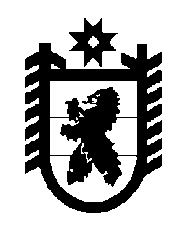 Российская Федерация Республика Карелия   УКАЗГЛАВЫ РЕСПУБЛИКИ КАРЕЛИЯО внесении изменения в Указ Главы Республики Карелия от 24 марта 2015 года № 28Внести в Административный регламент предоставления Министерством сельского, рыбного и охотничьего хозяйства Республики Карелия государственной услуги по предоставлению общедоступной информации из государственного охотхозяйственного реестра, утвержденный Указом Главы Республики Карелия от 24 марта 2015 года № 28 (Собрание законодательства Республики Карелия, 2015, №3, ст. 428; № 5, ст. 890; № 10, ст. 1935), изменение, изложив пункт 221 в следующей редакции:«22. В целях организации беспрепятственного доступа инвалидов (включая инвалидов, использующих кресла-коляски и собак-проводников) к месту предоставления государственной услуги им обеспечиваются:условия для беспрепятственного доступа к помещению, где предоставляется государственная услуга, а также беспрепятственного пользования средством связи и информации,возможность самостоятельного передвижения по территории, прилегающей к зданию, в котором расположено помещение, где предоставляется государственная услуга, а также возможность входа в него и выхода из него, посадки в транспортное средство и высадки из него, в том числе с использованием кресла-коляски:сопровождение (для инвалидов, имеющих стойкие расстройства функции зрения и самостоятельного передвижения):надлежащее размещение оборудования и носителей информации, необходимых для обеспечения беспрепятственного доступа к помещениям, где предоставляется государственная услуга, с учетом ограниченийжизнедеятельности:дублирование необходимой звуковой и зрительной информации: допуск сурдопереводчика и тифлосурдопереводчика; допуск собаки-проводника в помещение, в котором предоставляется государственная услуга:оказание помощи в преодолении барьеров, мешающих получению ими государственной услуги наравне с другими лицами.В случае невозможности полностью приспособить объект с учетом потребности инвалида ему обеспечивается доступ к месту предоставления государственной услуги либо, когда это возможно, она предоставляется по месту жительства инвалида или в дистанционном режиме.».          Глава Республики  Карелия                                                               А.П. Худилайненг. Петрозаводск25  ноября 2016 года№ 148